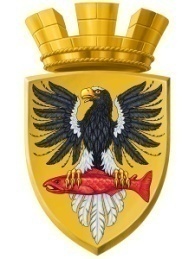                           Р О С С И Й С К А Я   Ф Е Д Е Р А Ц И ЯКАМЧАТСКИЙ КРАЙП О С Т А Н О В Л Е Н И ЕАДМИНИСТРАЦИИ ЕЛИЗОВСКОГО ГОРОДСКОГО ПОСЕЛЕНИЯот 29.06.2017					        № 619-п     г. Елизово	Руководствуясь п.2 ст. 3.3, п.4 ст. 3 Федерального закона от 25.10.2001 № 137-ФЗ «О введении в действие Земельного кодекса Российской Федерации», ст. 39.20 Земельного кодекса Российской Федерации, Федеральным законом от 06.10.2003 № 131-ФЗ «Об общих принципах организации местного самоуправления в Российской Федерации», Уставом Елизовского городского поселения, принимая во внимание договор купли-продажи жилого дома от 09.02.1976г., справку о заключении брака от 21.05.2008 №272, на основании заявления Новицкас М.А. от 19.06.2017, действующей в интересах Агаповой В.М. на основании доверенности от 19.05.2017 №1136ПОСТАНОВЛЯЮПредоставить в собственность бесплатно  Агаповой Валентине Михайловне, 11.12.1941 года рождения, паспорт серия 3004 № 306118, выдан 13.10.2004 ОВД Елизовского РМО Камчатской области, проживающей по адресу: г. Елизово, ул. Расковой, д. 17, земельный участок с кадастровым номером 41:05:0101006:5379, площадью 635+/-9 кв.м, разрешенное использование –индивидуальные жилые дома, категория земель – земли населенных пунктов.2. Агаповой В.М. обеспечить государственную регистрацию права собственности на вышеуказанный земельный участок.3. Управлению делами администрации Елизовского городского поселения опубликовать (обнародовать) настоящее постановление в средствах массовой информации и разместить в информационно – телекоммуникационной сети «Интернет» на официальном сайте администрации Елизовского городского поселения. 4. Контроль за исполнением настоящего постановления возложить на руководителя Управления архитектуры и градостроительства администрации Елизовского городского поселения.И.о. Главы администрацииЕлизовского городского поселения                                                      В.А. МаслоО предоставлении в собственность бесплатно земельного участка с кадастровым номером 41:05:0101006:5379 Агаповой В.М.